MAAHANTUONTITUKIMARKKINOINTI- JA LEVITYSSUUNNITELMA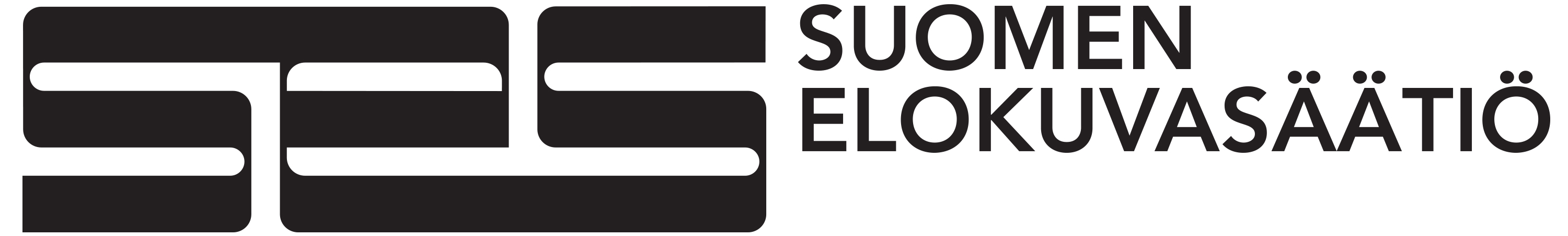 PERUSTIEDOTELOKUVAN TIEDOTMARKKINOINTI & LEVITYSKUSTANNUKSET & RAHOITUSLANSEERAUSSUUNNITELMAELOKUVA JA OHJAAJAKOHDERYHMÄMARKKINOINTI- JA LEVITYSSTRATEGIAKILPAILUTILANNE TEATTERILEVITYKSESSÄElokuvan nimi (alkuperäinen ja käännös)Lajityyppi Ensi-iltapäivämäärä Elokuvan kesto   Puhuttu kieliTekstitetyt kieletTuotantoyhtiöMyyntiyhtiöOhjaajaLevitysyhtiöKatsojatavoite elokuvateattereissa (alin – ylin tavoite)Break-even point elokuvateatterijakelussa (arvio)Valkokankaiden määrä avauksessa (arvio)Esitys- ja jakeluikkunoiden aikataulutMarkkinoinnin ja levityksen kokonaiskustannusarvioHaettu SES maahantuontitukiMuu rahoitus (tuen myöntäjät ja summat)Markkinoinnissa käytettävä tiivistelmä elokuvan tarinasta:Markkinoinnissa käytettävä tiivistelmä elokuvan tarinasta:Markkinoinnissa käytettävä tiivistelmä elokuvan tarinasta:Markkinoinnissa käytettävä tiivistelmä elokuvan tarinasta:Markkinoinnissa käytettävä kuvaus elokuvasta ja sen teemasta:Markkinoinnissa käytettävä kuvaus elokuvasta ja sen teemasta:Markkinoinnissa käytettävä kuvaus elokuvasta ja sen teemasta:Markkinoinnissa käytettävä kuvaus elokuvasta ja sen teemasta:Vertailuelokuvat Hae luvut SES:n tilastosta: https://www.ses.fi/tietoa-elokuva-alasta/tilastointi-ja-tutkimus/avoin-data/ Käytä vain tilastosta löytyviä elokuvia.Vertailuelokuvat Hae luvut SES:n tilastosta: https://www.ses.fi/tietoa-elokuva-alasta/tilastointi-ja-tutkimus/avoin-data/ Käytä vain tilastosta löytyviä elokuvia.Vertailuelokuvat Hae luvut SES:n tilastosta: https://www.ses.fi/tietoa-elokuva-alasta/tilastointi-ja-tutkimus/avoin-data/ Käytä vain tilastosta löytyviä elokuvia.Vertailuelokuvat Hae luvut SES:n tilastosta: https://www.ses.fi/tietoa-elokuva-alasta/tilastointi-ja-tutkimus/avoin-data/ Käytä vain tilastosta löytyviä elokuvia.Elokuvan nimiJulkaisuvuosiTeatterikatsojatOhjaajan aiemmat elokuvat (nimi, vuosi ja katsojamäärä):Ohjaajan aiemmat elokuvat (nimi, vuosi ja katsojamäärä):Ohjaajan aiemmat elokuvat (nimi, vuosi ja katsojamäärä):Ohjaajan aiemmat elokuvat (nimi, vuosi ja katsojamäärä):Ensisijainen kohderyhmä ja sen koko:Toissijainen kohderyhmä ja sen koko:Tavoitteet ja miten ne saavutetaan:SWOT (vahvuudet, heikkoudet, mahdollisuudet, uhat). Vastaa kaikkiin kohtiin:VahvuudetHeikkoudetMahdollisuudetUhatAnalyysi SWOT:sta. Miten ja millä toimenpiteillä SWOT:in tulosta hallitaan?Markkinoinnin pääviesti ja teematKeskeiset mediat (mainonta)Muut elokuvat, joilla ensi-ilta (pvm mainittava) samaan aikaan (+/- 2 viikkoa ensi-illasta)Perustelut ajankohdan valinnasta (elokuvan kilpailullinen potentiaali kohderyhmien, valkokankaiden ja viestinnän kannalta)